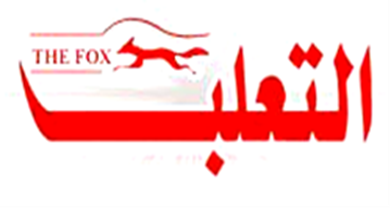 QM F 27سياسة  وأهداف الجوده تاريخ الاصدار:  1/ 2  / 2018  مرقم الاصدار : 1			      نلتزم نحن شركه التعلب للصناعات البلاستيكيه  باستحداث وتوثيق وتطبيق منظومـــة إداريـــة للجودة   وفقـــــــاً لمتطلبـــات المواصفات القياسيـة الدوليـة( ISO 9001:2015   ) بما يتوافق مع القوانين والتشريعات المحلية المرادفة مع استمرارية التطوير والتحسين بما يحقق هدفنا الأسمى لرفع كفاءة العنصر البشري وتعظيم الاستفادة منه لدفع عجلة التقدم في المجال الصناعي وتقديم اكبر قيمة مضافة لدفع عجلة التنمية وإنتاج منتج  سليم وذلك من خلال الاتى :أن تكون جودة المنتج عاليه ورضاء العميل هي شعار جميع العاملين فى الشركة من خلال نشر السياسة وان تكون معرفه لدى الجميع .مواكبة التطوير التكنولوجي والتقني في مجال أعمالنا والعمل على تحقيق أهداف الشركة خلال الفترة الزمنية الموضوعة لكل هدف من الأهداف . توفير الموارد اللازمة من خلال انتقاء أفضل العناصر البشرية  وتوفير البنية التحتية وكافة الموارد لتحقيق المنتجات ذات الجودة العالية  والتى تتوافق مع متطلبات القوانين والتشريعات والمسموحات.التطابق مع القوانين والتشريعات الخاصة بجودة   وكذلك المواصفات الخاصة بالمنتج وكذلك القوانين والتشريعات الخاصه بتنظيم العمليه الانتاجيه .التركيز على اتخاذ الإجراءات اللازمة لحفظ المنتج  والتطوير المستمر ورفع مستوى العناصر والكوادر البشرية بالتدريب.ولكي يستمر هذا الأداء المتكامل نلتزم بمراجعة هذه السياسة والأهداف المرادفة بصفة دورية  من خلال المراجعة الداخلية بما يحقق الفعالية المنشودة.اهداف الجودهأن تكون جودة المنتج  تصل الى 100% ورضاء العميل هي شعار جميع العاملين فى الشركة من خلال نشر السياسة وان تكون معرفه لدى الجميع .توفير الموارد اللازمة من خلال اختيار أفضل العناصر البشرية  وتوفير البنية التحتية وكافة الموارد لتصنيع منتجات ذات جودة عالية  وحمايه العامليين  والتى تتطابق مع متطلبات القوانين والتشريعات .المنافسه فى الاسواق المحليه وفتح اسواق جديده .التطوير المستمر لنظم الانتاج والجوده والتقليل من الحوادث والاصابات وأيضا الحد من التلوث البيئى  .تلبية رغبات وتوقعات العملاء وزيادة ثقتهم فى الشركه ومنتجاتها .انشاء نظام للجوده  يلبى متطلبات الايزو ISO 9001:2015     والتحسين بصفه مستمرة.   المدير العام